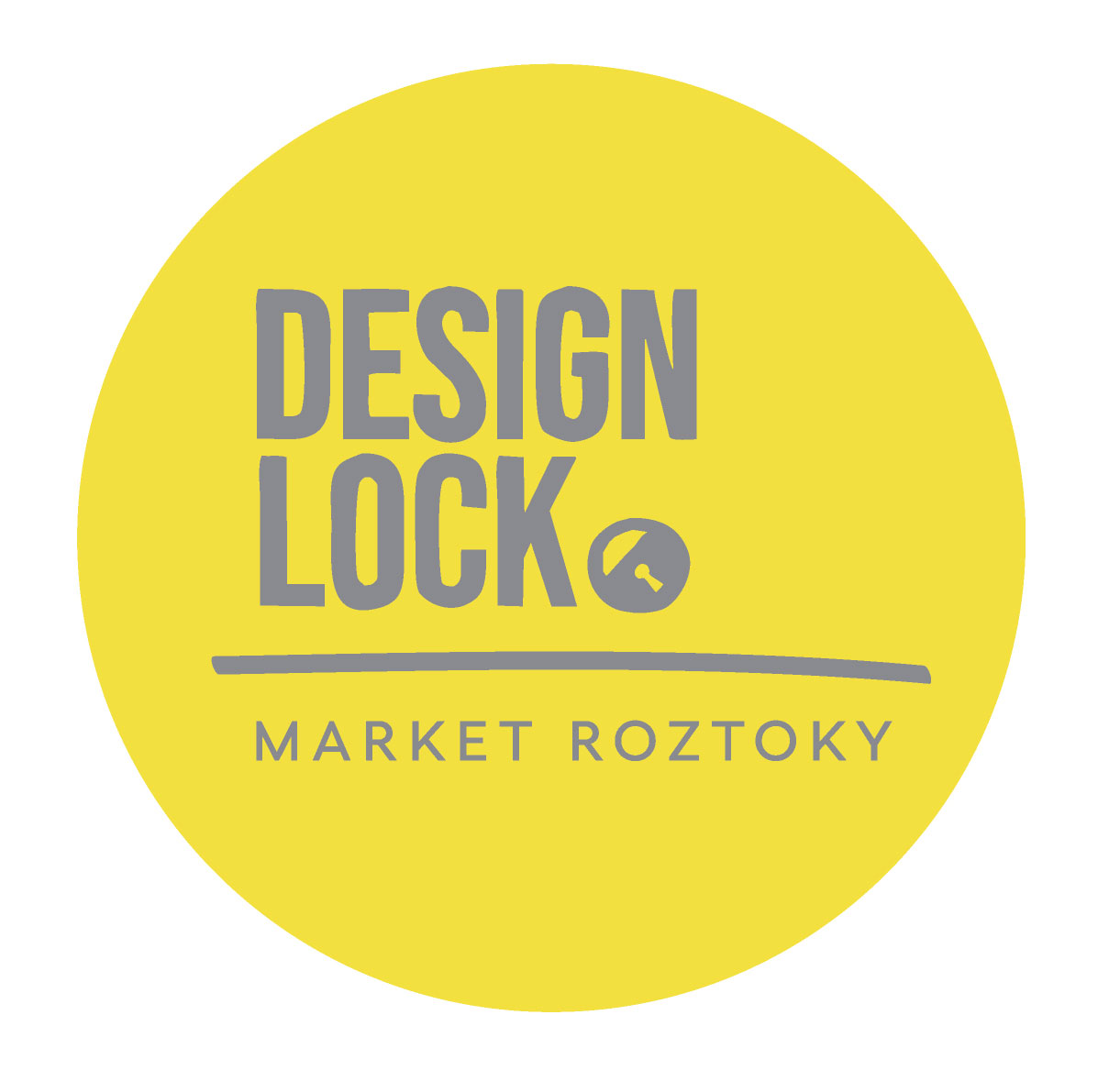   25.4.2021(náhradní termín 30. 5. 2021)   Středočeské muzeum v Roztokách u PrahyDESIGN LOCK 2021 Jaro  REGISTRACE PRO PRODEJCE OBČERSTVENÍznačka / název: *kontaktní osoba: *e-mail: *telefonní kontakt: *  Facebook profil: Instragram profil: webová adresa fakturační údaje *	Pozn.: Prodejci občerstvení s vlastním stánkem, autem, foodtruckem atd. nám prosím pošlete na maile rozměry vašich prodejních zařízení a spotřebu energie. Dále si prosím každý, kdo bude vybraný na Design Lock přivezte vlastní kotoučovou prodlužovačku. NAHRÁT FOTOGRAFIE*  Tyto položky je nutno vyplnit.